Путь к успеху(Классный час в 9 классе)Цель: Обсуждение с учащимися понятия «успех»; развитие у учащихся умения осмысливать и определять для себя конкретные цели и пути достижения их.Задачи:Разграничить понятия «успех» и «удача»;Формировать у подростков  стремление к достижению поставленных целей и умение преодолевать неудачиХод занятия:1.Знакомство Здравствуйте, ребята. Меня зовут Татьяна Анатольевна. Сегодня нам предстоит вместе прийти к единому решению одного вопроса.Я предлагаю каждому из вас выбрать звездочку и разделиться на 2 команды по цвету выбранной звезды.2. Введение                        Послушайте!                                                  Ведь если звезды зажигают –                                                       Значит, это кому-нибудь нужно?   Значит, кто-то хочет, чтобы они были?В.МаяковскийВ современном русском языке понятие «звезда» приняло совершенно особое значение: человек – звезда – это человек, добившийся значительных успехов, ставший известным, загоревшийся на небосклоне своим успехом, своими достижениями, освещающий другим людям путь надежды на собственный успех.В последнее время мы много слышим и говорим об успешности, об удачливых людях, что успешным быть престижно, хорошо. Давайте разберемся, что же такое успех, чем он отличается от удачи, может ли неудача привести к успеху.3.Перед вами высказывание К. Пауэлла:Успех – это результат самосовершенствования                          и извлечения уроков из неудач.Совпадает ли это высказывание с вашей точкой зрения? Являются ли слова успех и удача синонимами? Попробуем разобраться.У вас на столах лежат карточки, на которых перечислены некоторые ситуации. Распределите: где успех,  а где удача. (работа в группах)Аргументируйте свой ответ.4. Таким образом, мы можем сделать вывод: удача – это стечение обстоятельств, а к успеху ведет долгая и упорная работа. Удача – не ваша заслуга, как не ваша заслуга выигрыш в лотерею. Удача сваливается на вас просто потому, что вам повезло.Успех приходит к тем, кто его заработал.Вы знали, что хотели;Вы сделали то, что нужно для этого;Вы получили то, к чему стремились:Это ваш успех, и он всегда с вами.Удачливым быть приятно, успешным престижно и надежно.5.Так как мы с вами пока ученики, то попробуем создать  потрет успешного ученика. На листах бумаги создайте коллаж, схему , в которых отразите качества, признаки, характерные черты успешного ученика. (работа в группах)Представление и обсуждение работ.6. А сейчас попробуем вывести формулу успеха.Успех не приходит просто так, его достигают, и многое в нашей жизни зависит от нас самих. Тот ресурс, который в нас заложен, поможет нам добиться своих целей.                                                                                                    На доскеНужно четко представлять то, что хочешь.                       Это – цель.Нужно знать, что есть для того, чтобы добиться цели.    Это – ресурсы.Нужно незамедлительно начинать действовать.               Это – действия.Вы получите то, что хотели.                                                Это – результат.На доскеФормула успехаУспех = подготовка + возможности.7.Припомните те случаи своей жизни, когда вы чувствовали, что достигли успеха. Это не обязательно должно быть какое-то очень важное событие. Это может быть все, что угодно, от удачного ответа на уроке, до вечера, проведенного с друзьями. Какие чувства вы испытывали? Какие ресурсы вы тогда использовали максимально эффективно?А теперь постарайтесь припомнить случаи, когда вы терпели неудачу. Что вы тогда чувствовали? Что делали после? Какие цели перед собой ставили?Именно через неудачи пролегает  путь ко всем выдающимся достижениям.Неудача – это ступенька к успеху.Очень важно научиться переживать неудачи, видеть в них возможности для саморазвития.8.Подведение итогов.Итак, давайте обратимся к началу занятия, какую цель мы поставили перед собой?Действительно мы пришли к выводу…(высказывание Пауэлла)Вручение буклетов9.Рефлексия А сейчас вернемся к тем звездочка, которые вы выбрали в начале занятия. Я предлагаю прикрепит их к тому полотну, которое точно передает ваше настроение от полученного результата(солнце - успех, туча - неудача, пустой лист - равнодушие)Спасибо за сотрудничество. Мне было приятно с вами работатьУспех – это результат самосовершенствования и извлечения уроков из неудач.                   К.Пауэлл3 ключа к успехуУверенность в себеПростотаСкорость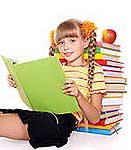 Для достижения успеха задай себе 4 вопроса:Почему так?Почему не сделать по-другому?Почему не я?Почему не прямо сейчас?4 ступени к достижению успеха1.заинтересоваться2.узнать3.поверить4.Начать действоватьШесть шагов достижения успеха1.Что я хочу изменить?2.Какое состояние противоположно этому?3.Кто сумел достичь этого?4.Какие свойства я смогу проявить, когда я достигну этого?5.Какие качества я хочу развить?6.Если бы я уже достиг своей цели, как бы я действовал?Есть вопросы?Кемеровская областьГ.Ленинск – КузнецкийУл. Глинки,1МБОУ ООШ № 42Журавлева Татьяна Анатольевна,Учитель русского языка и литературы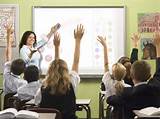 Путь к успеху